Pokyny k výuce bp1995 Fyzioterapie IV – semestr podzim 2022Určeno pro studenty bakalářského studia Fyzioterapie na Fakultě sportovních studií Masarykovy univerzityVyučujícíMgr. Dagmar Křížová Mgr. Petr WinnigeMgr. Anežka TomkováRozvrh seminárních skupin (rozdělení do skupin naleznete ve zvláštním dokumentu ve studijních materiálech) Seminární skupina 1: pondělí 7:30-11:40/středa 7:30-11:401.-4. týden KARIM (Winnige)5.-8. týden NK (Křížová)9.-13. týden SJ (Tomková) Seminární skupina 2: pondělí 7:30-11:40/středa 7:30-11:401.-4. týden NK (Křížová)5.-8. týden SJ (Tomková)9.-13. týden KARIM (Winnige)Seminární skupina 3: pondělí 7:30-11:40/středa 7:30-11:401.-4. týden SJ (Tomková)5.-8. týden KARIM (Winnige)9.-13. týden NK (Křížová)Instrukce k organizaci praktické výuky fyzioterapie ve FN Brno První týden výuky počkají studenti na vyučujícího v 7:15 na předem určených místech a ve složení a počtu dle rozpisu seminárních skupin (může být vyučujícím upřesněno cestou dopisu v IS.MUNI):NK - Neurologická klinika FN Brno, 12. patro, pavilon L (návštěvní místnost u výtahů ve 12. patře);KARIM – Klinika anesteziologie, resuscitace a intenzivní medicíny FN Brno, pavilon I2, 2. patro (studenti počkají před oddělením ORIM II na vyučujícího)SJ -  Spinální jednotka, PAVILON I1, 3. patro (studenti se dostaví před pracovnu fyzioterapeutů a ohlásí se vyučujícímu)Studenti mají jako podmínku úspěšného ukončení 100 % účast na praktických cvičeních s 1 povolenou neomluvenou absencí (Dle Studijního a zkušebního řádu FSpS MU), náhrada výuky ve výjimečných případech bude realizována po domluvě s vyučujícím, a to nejpozději do 12. výukového týdne. Dlouhodobější absence budou řešeny s garantem předmětu. Náplní praktické výuky v klinických oborech je osvojování si praktických dovedností při práci s pacienty. Podmínky pro připuštění k praktické zkoušce100 % účast na praktikách, náhrady po domluvě s vyučujícím. Ve zkouškovém období je naplánováno ukončení praktické výuky zkouškou u lůžka (může být realizováno poslední týden výuky, tj. 13. týden) na které bude student ohodnocen. V případě splnění 100 % účasti na praktických cvičení a úspěšnému absolvování závěrečné zkoušky bude vyučujícím udělen studentovi zápočet do is.muni.czNa kliniky (v den praktické zkoušky) budou studenti rozděleni při setkání s vyučujícími před vlastním praktickým zkoušením (vyučující si je rozdělí a odvedou na svá pracoviště).Po vyzkoušení vyučující udělí studentovi hodnocení cestou IS.MUNI.V případě dotazů kontaktujte garanta předmětu dr. Vysokého cestou e-mailu.V Brně dne 1. 9. 2022                                                                                             Robert Vysoký, v.r.Organizační informaceV IS MUNI nejsou studenti rozděleni do 3 seminárních skupin.Rozdělení provede Mgr. Pavlína Bazalová, studenty a vyučující o rozdělení informuje, nahraje rozpis do IS.MUNI.V první den výuky přijdou na jednotlivá pracoviště FN již rozděleni dle rozpisu!V případě nejasností kontaktujte Mgr. Bazalovou: 461788@mail.muni.cz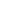 